2020年卫生职称（初中级）考试《考前救命三页纸》>> 中医妇科学（中级）331 <<扫码获取更多绝密资料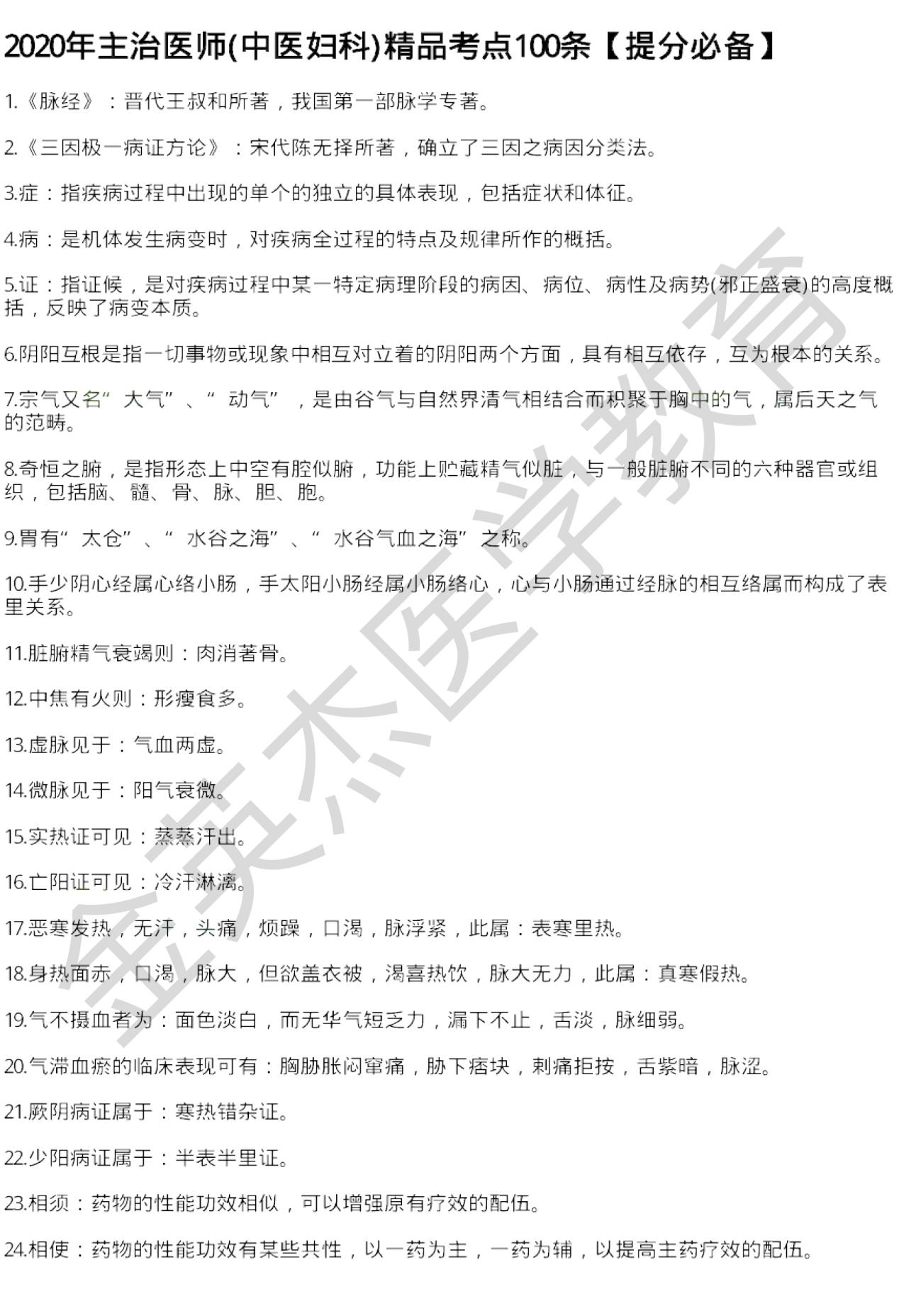 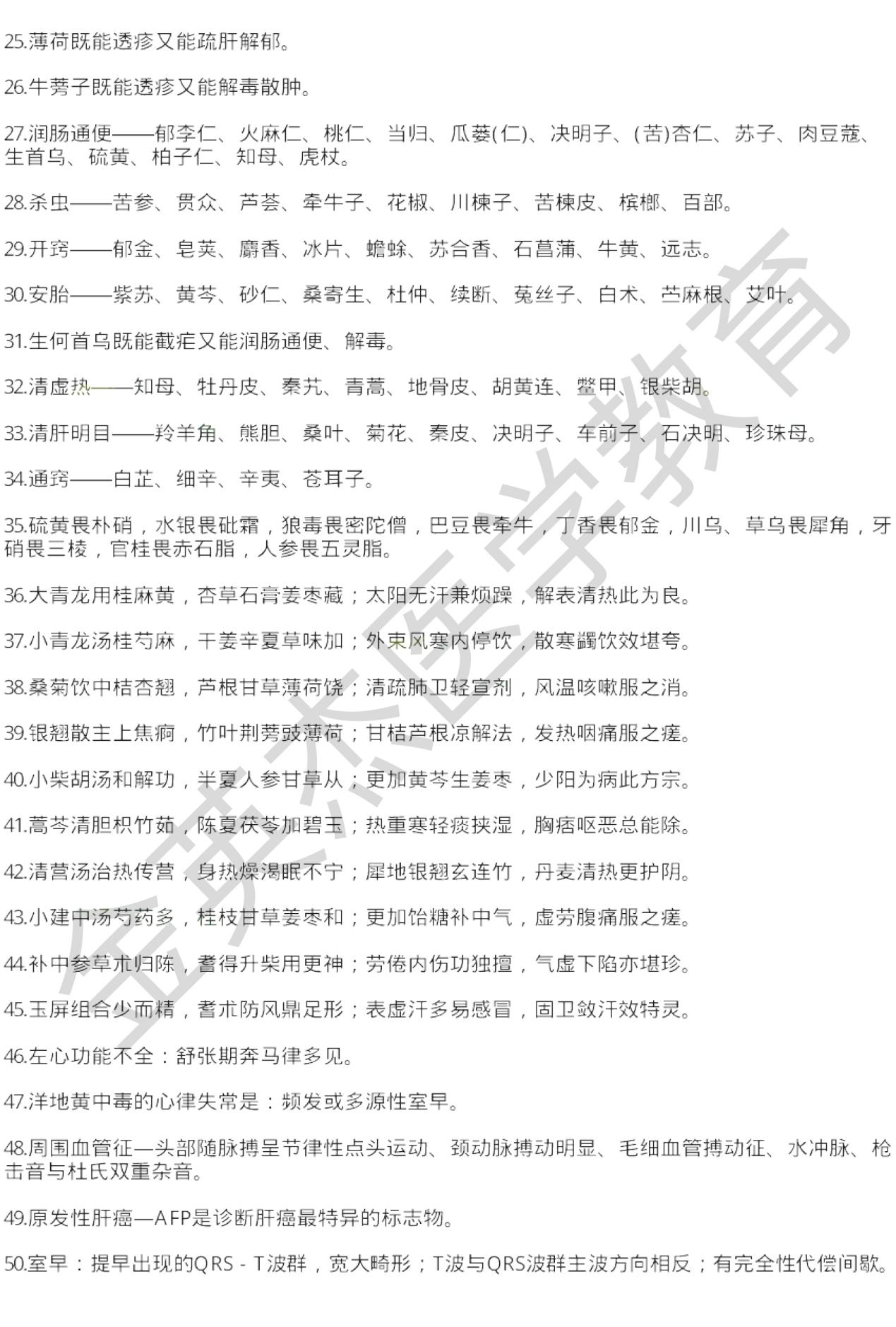 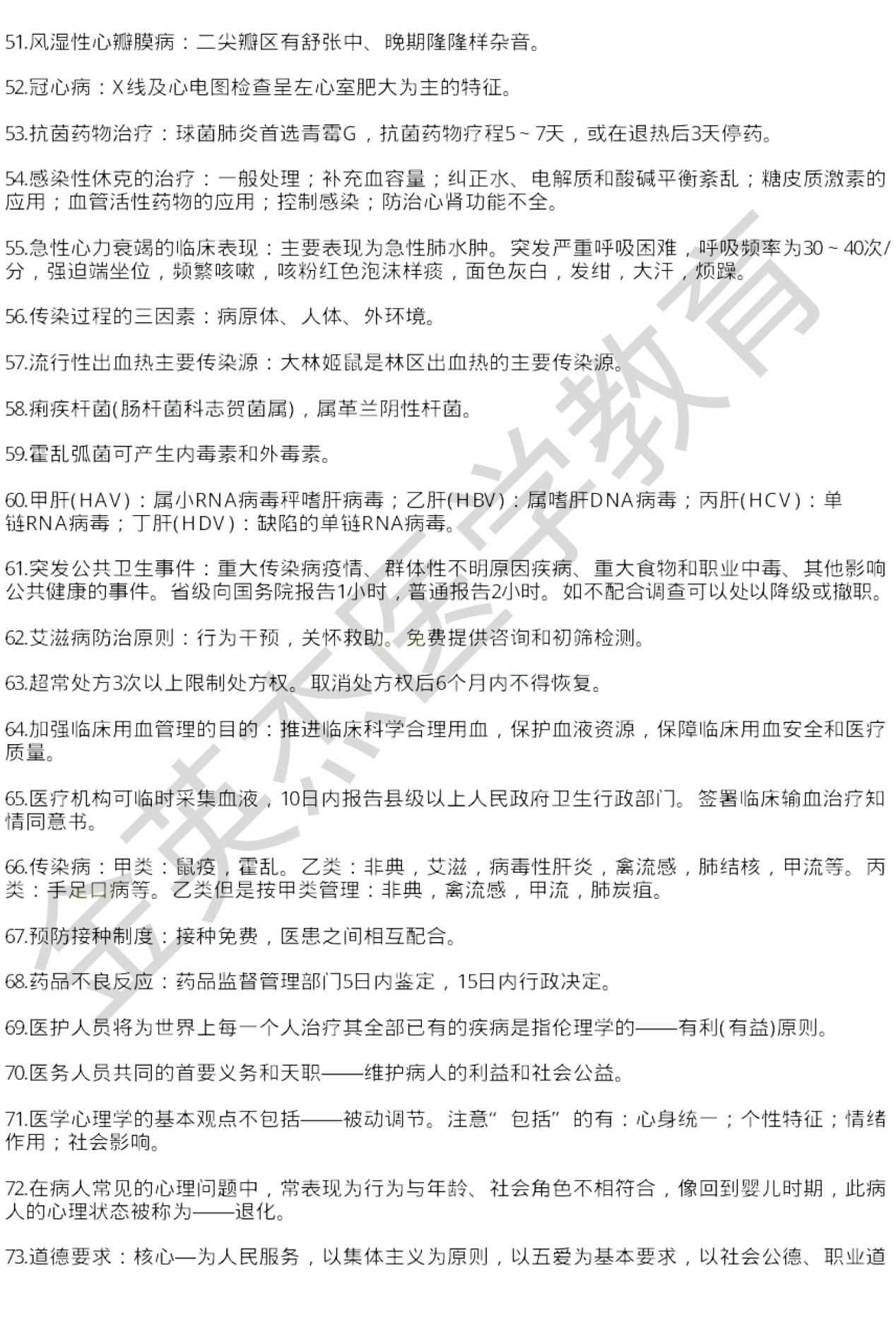 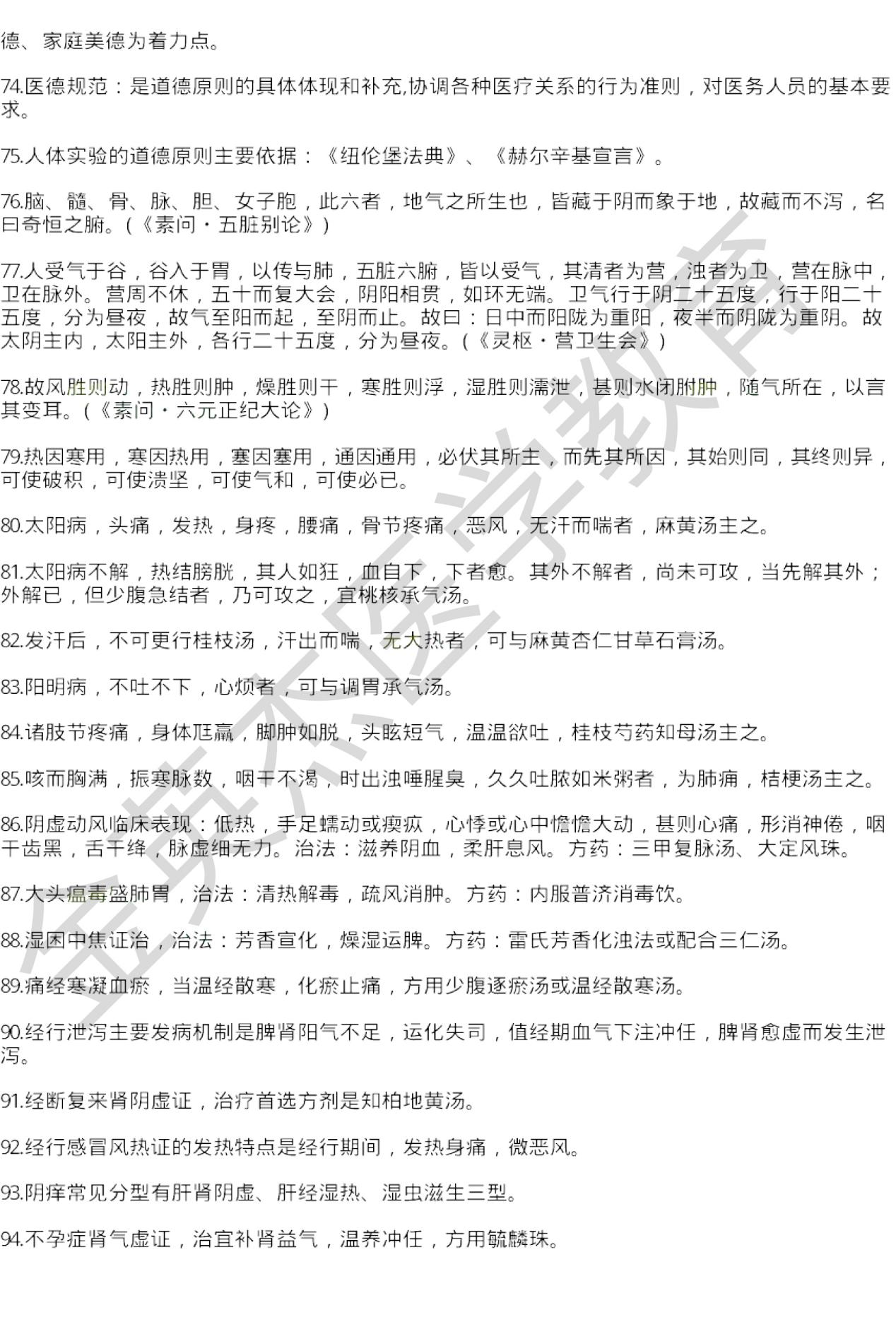 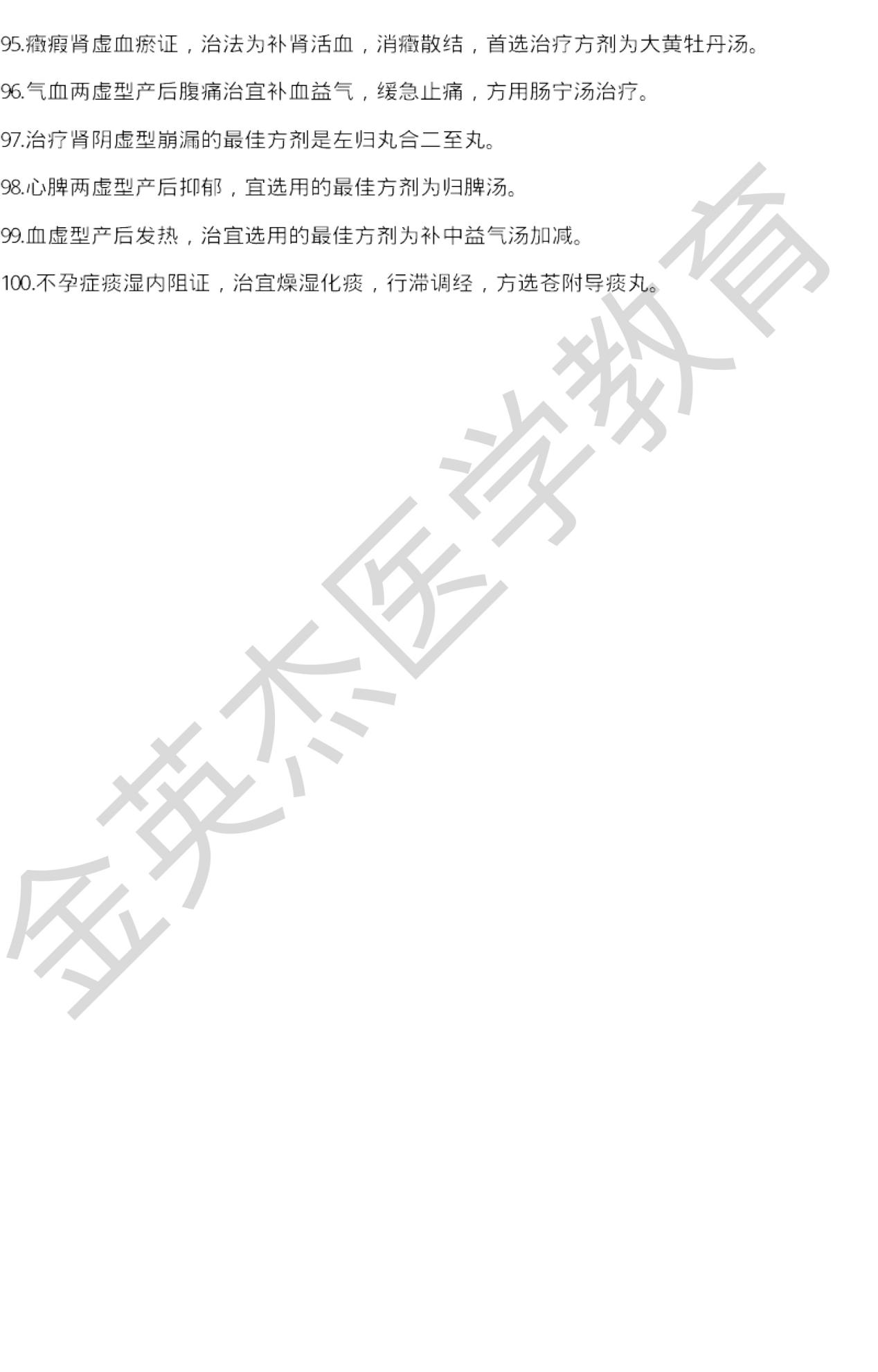 